Вологодчина - земля героев.Мой прадедушка  Абрам Михайлович Смирновбыл участником Великой Отечественной войны. Он сражался за нашу с вами свободу, не заботясь о своей собственной жизни. Он очень мало рассказывал о себе, но трудно было не узнать о войне, о подвигах своего отца, и мой дедушка записал несколько строк из его рассказа: "Участвовал на фронтах. Карельский фронт, Северо-западный фронт, дальше армию перебросили на Курскую дугу и там меня ранило. После ранения направили на второй Белорусский фронт. С белорусского фронта отправили по заданию к партизанам, а потом соединились  с армией. Брали Каунас, а потом дошли до восточной Пруссии, взяли Кёнигсберг, и армию перебросили на дальний восток, и я вместе с армией освобождал Манчжурию. Начал войну 15 октября 1941."Даже из этого небольшого рассказа можно понять, что на войне мой прадедушка прожил целую жизнь, он прошёл не мало испытаний, рискуя собой за родину и за нашу свободу. За время войны он был дважды взят в плен и оба раза бежал. Во время первого взятия в плен ,когда выполняя задание, их отряд  ушёл  далеко за линию фронта, его ранили .Но прадедушка не сдавался и выжил, после того, как он бежал из плена их направил к партизанам и там он продолжал служить родине (в 1943-1944 годах). Прадедушку наградили множеством медалей (Орден за победу над Японией, Орден за отвагу, Орден за взятие Кёнигсберга и др.) Я горжусь им. Как хорошо знать, что в моём родном городе жил такой герой.  Я жалею только о том, что он умер, когда я был ещё маленьким, и я не смог сам  у него всё это узнать, не смог поговорить с героем, который был моим близким родственником, который сражался за мою свободу, свободу моей семьи и всей страны, отдавая свою жизнь за нас с вами ...Ладошин Кирилл, ученик 9 «Б» классаМОУ «СОШ №5» г. ВологдыУчитель – Е.В. Седунова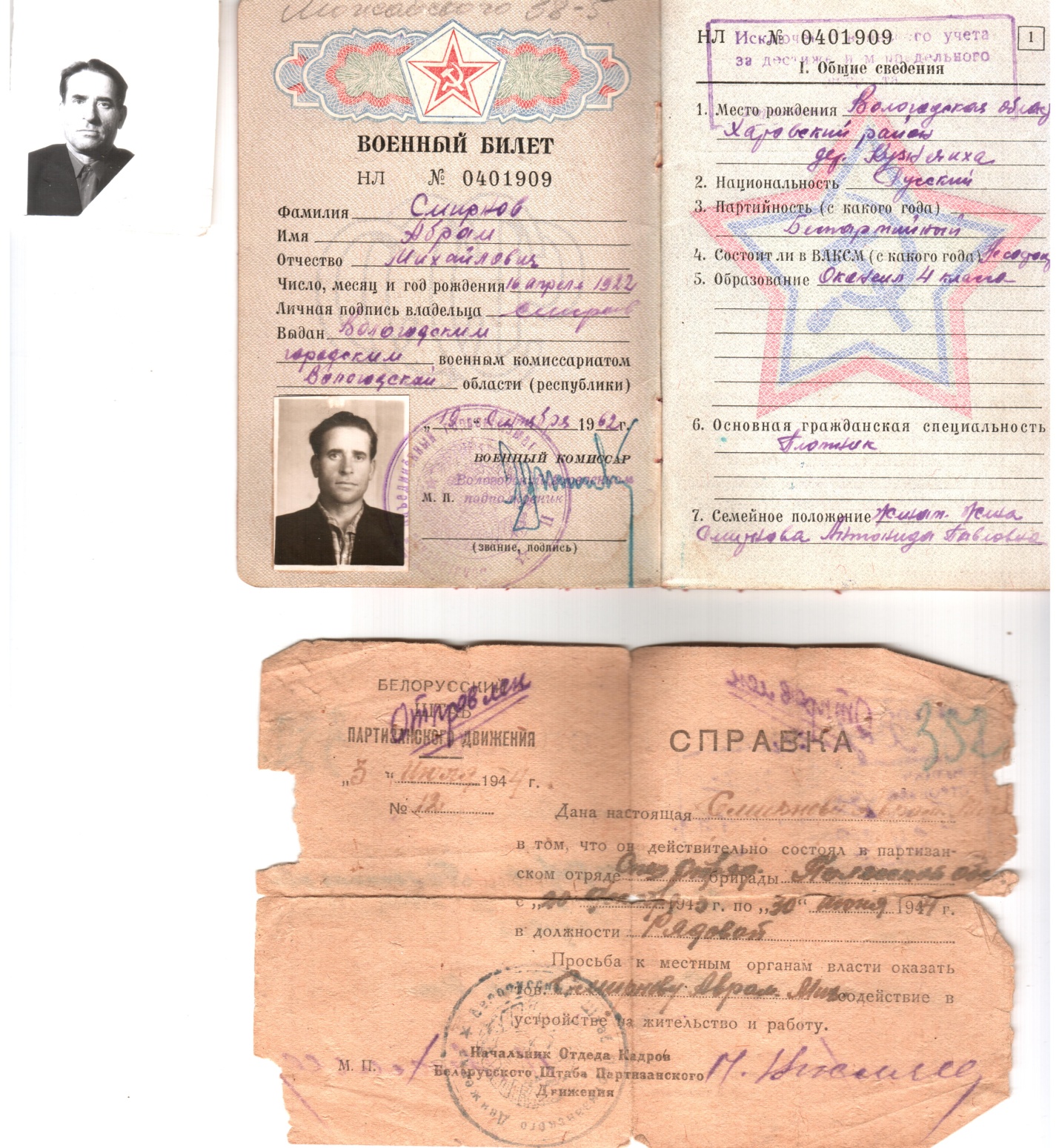 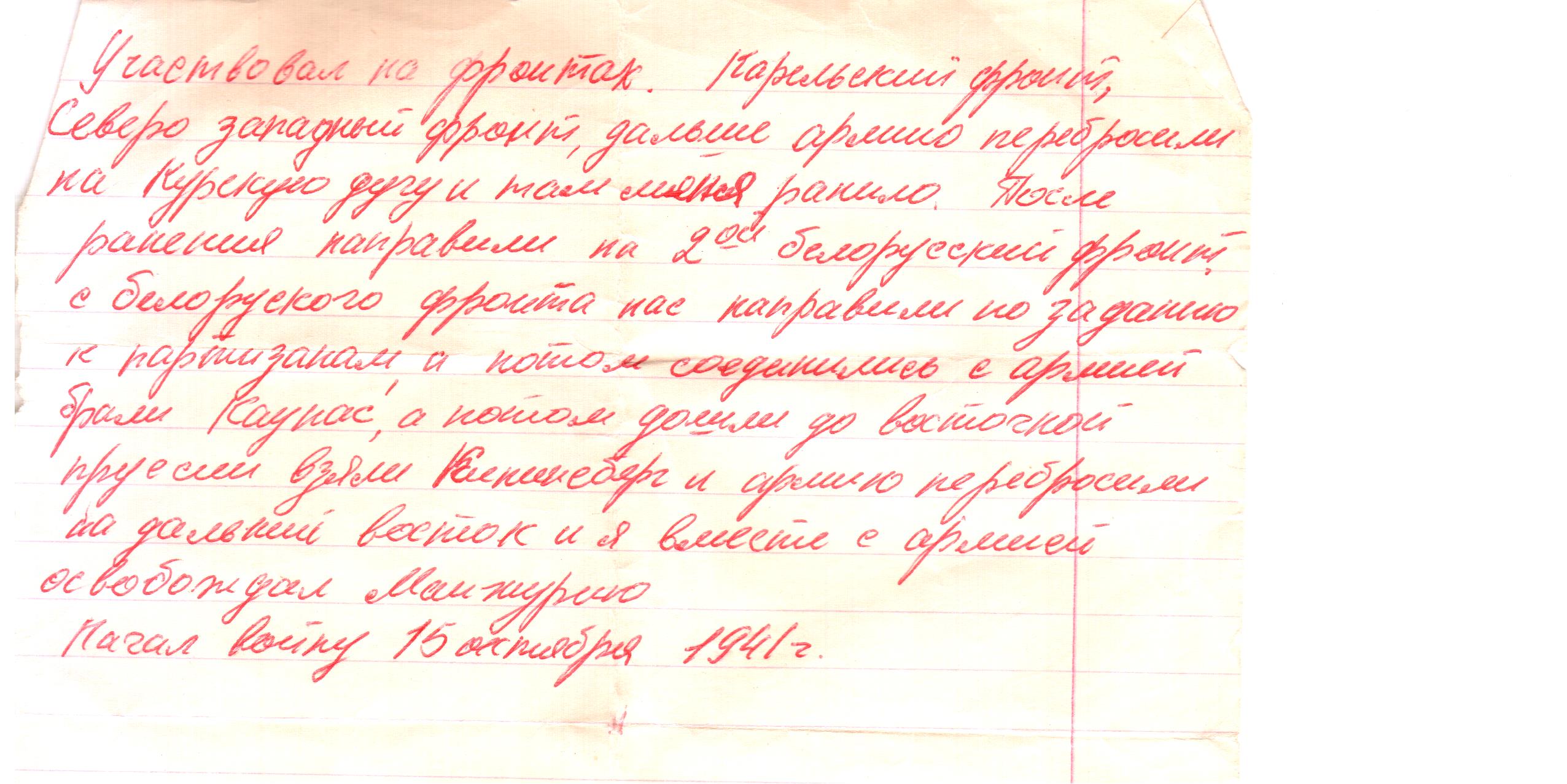 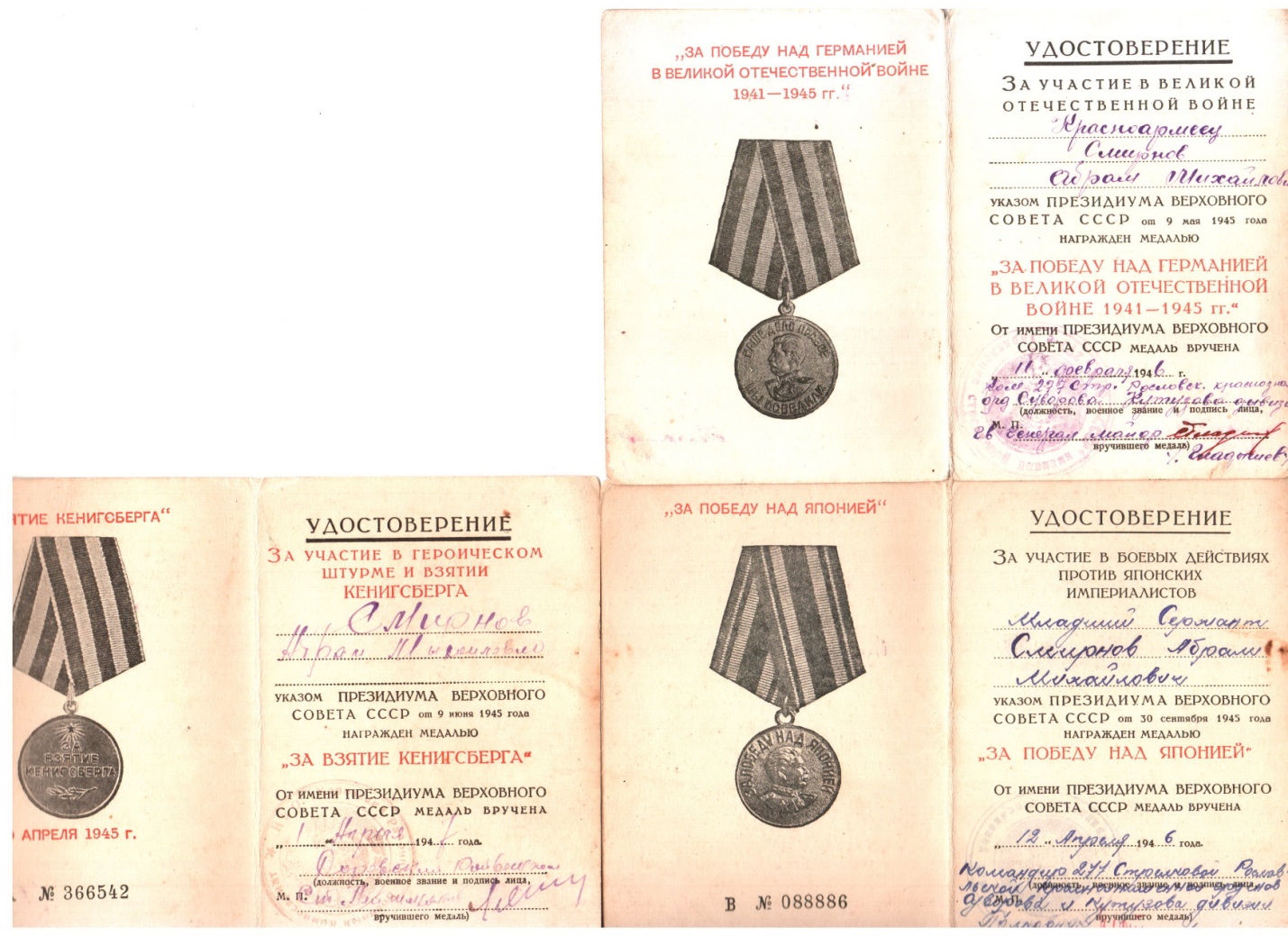 